湖北科技职业学院勤工助学流程图                             ↓                             ↓                ↓                ↓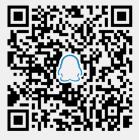                 ↓                ↓                ↓                ↓                ↓                ↓